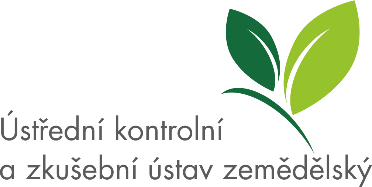               Závazná přihláška na rok 2023MPZ ÚKZÚZ – ELISAdetekce virové infekce v lyofilizovaném rostlinném materiáluKONTAKTNÍ ÚDAJENázev laboratoře: Pracoviště:Ulice:PSČ:Město:Stát:IČ:DIČ:Kontaktní osoba:e-mail:telefon:Fakturační adresa: (pokud je doručovací adresa stejná jako fakturační, nevyplňujte)Subjekt:Ulice:PSČ:Město:Stát:Máme zájem o stanovení:	PNRSV (Prunus necrotic ringspot virus)	PPV (Plum pox virus)Byl jsem seznámen s podmínkami Mezilaboratorních porovnávacích zkoušek ÚKZÚZ – ELISA a přijímám je:Datum:						Razítko a podpis:Mgr. Martin Váňa, ÚKZÚZ, OdMPZ (Oddělení mezilaboratorních porovnávacích zkoušek), Hroznová 63/2, Pisárky, 603 00 Brno, telefon: +420 543 548 220, +420 543 548 327, e-mail: mpz@ukzuz.cz nebo martin.vana@ukzuz.cz 